Age Cymru Gwent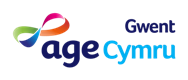 JOB DESCRIPTIONTITLE OF POST 		Development  and Wellbeing Co-OrdinatorREPORTS TO		Team Leader – Monmouthshire CSSSALARY			SCP 14  £9.53 / hrHOURS                              16 hrs per weekJOB PURPOSETo engage with the community and develop self-sustainable clubs to improve an individual’s wellbeing and develop social engagement and to support with the Link clubs when required by the Team Leader.  KEY RESPONSIBILITIESTo develop, plan and implement an 8 week pilot programme of activities suitable for older people at community locations across the county of Monmouthshire.Encourage service users to become actively involved in developing and continuing to socialise as an independent sustainable group.To take referrals for sessions at the community locations, and pass onto the Team Leader for assessment.Ensure risk assessments for venues and activities are completed and safeguards are implemented.To keep accurate records of income and expenditure for the programme and submit them on a weekly basis to the Team Leader in conjunction with organizational cash handling procedures.To train and supervise suitable volunteers to assist with the programme in conjunction with the Team Leader.To assess the effectiveness of sessions delivered, using quantitative and qualitative dataTo drive the minibus and/or act as escort on the bus when required To assist with the running of our lunch and locality clubs when required at the request of the Team Leader.To compile quarterly newsletters for the service users, maintaining communication and providing Information on upcoming events and activities during the next quarter.To work flexibly to maximise and promote the service as requested by the Team Leader.To carry out any other duties required by the Team Leader.Person SpecificationRequirementEssential/DesirableHow testedEducation and TrainingQCF level 2 in health and social care, or willing to undertake EApplicationAppropriate IT and administration skills by qualification or experience.DApplication / InterviewSkills and aptitudesProven experience of working with and an understanding of the needs of older people in the communityEApplication/InterviewExperience of working with volunteersDApplication Excellent communication and interpersonal skillsEApplication/interviewGood organisational people skillsDApplication / InterviewAn understanding of data protection and maintaining confidentiality at all times EApplicationExperience of cash handling and reconciliationDApplicationExperience of collating activity programs with sustainability factors. DApplicationCircumstances Full driving license and use of a vehicle for work purposesEApplicationAble to drive a minibus -  D1 Licence requiredEApplicationWilling to undertake any relevant trainingEApplication / InterviewWilling to work across the Charity’s operational areaEApplication / InterviewFurther requirements- all postsEnhanced DBS disclosure required on appointmentTwo satisfactory references pre-interview